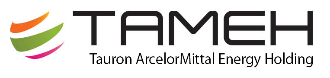 Strojník energetického zařízení Náplň práce:provádí pochůzkovou kontrolu a obsluhu výměníkové stanice včetně příslušenstvíobsluhuje, kontroluje a provádí drobnou údržbu oběhových čerpadel horkovodních okruhů a topných kondenzačních čerpadel kontroluje potrubní rozvody horkovodních okruhů včetně kontroly závěsů a uloženíobsluhuje, kontroluje a provádí drobnou údržbu přejíždění chladících čerpadelprovádí pravidelné kontroly stavu chladících zařízení včetně jejich údržby a čištění dle provozního předpisukontroluje potrubí přídavné vody od napojení na hlavní řad po rozdělovač v teplárně včetně rozvodu v teplárněprovádí odběr vzorků kondenzátu a topné vody pro stanovení chemických parametrůpři odstavování kondenzačních a napájecích větví spolupracuje se strojníkem a vedoucím strojníkem Požadovaný profil: střední odborné vzdělání technického směru praxe na obdobné pozici výhodoutýmová spolupráceorganizační schopnostiflexibilitaodpovědnost a proaktivní přístupNabízíme:25 dní dovolenépříspěvky na stravování (+ závodní stravování)roční a kvartální prémiepříspěvek na pojištění kafeteriepracovní oděvy a obuv včetně čištění, dioptrické ochranné brýlezvýhodněné volání a nájmypravidelná školení a obnova profesních průkazůpříspěvek při narození dítěte příspěvky pravidelným dárcům krvevitamínové balíčky firemní akce a mnoho dalšíhoV případě zájmu o výše uvedenou pozici kontaktujte marketa.sevcikova@libertysteelgroup.com   